KUMISION SETTEFIKASION PARA I MANMANIDUKA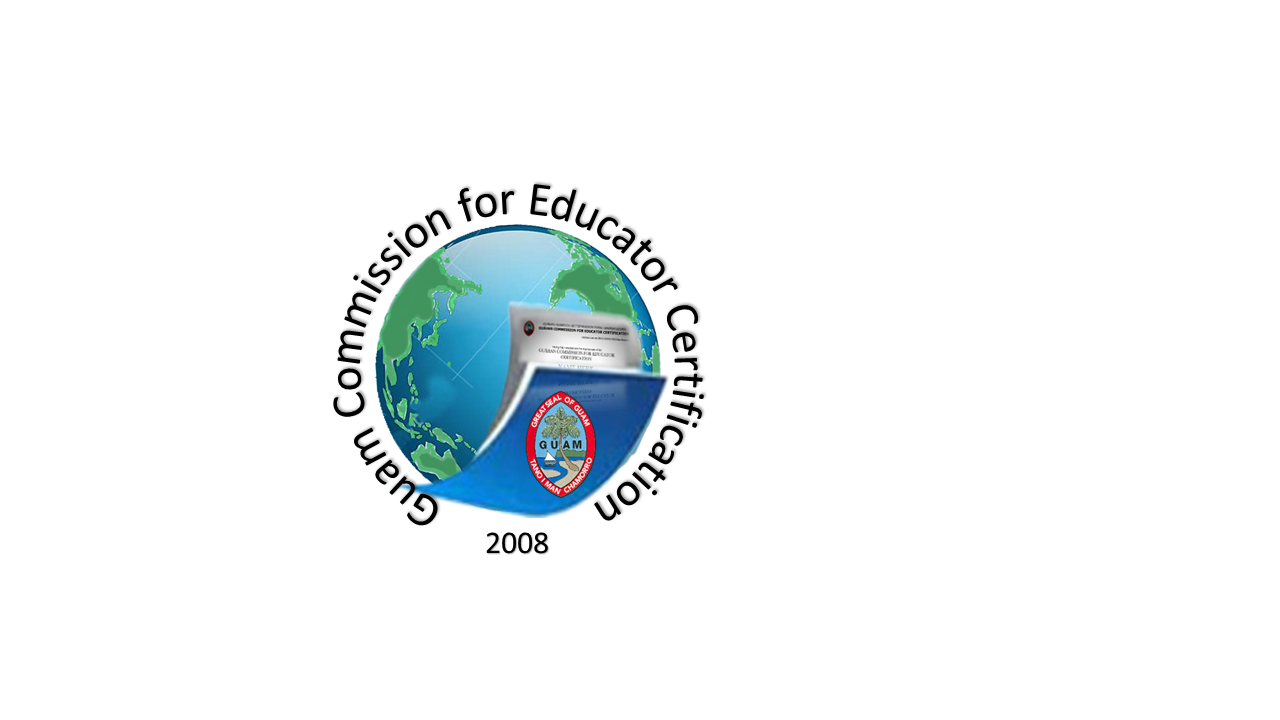 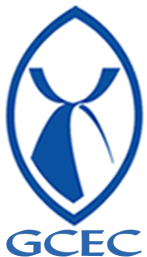 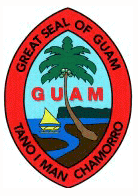 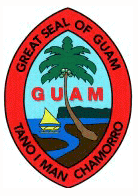 GUAM COMMISSION FOR EDUCATOR CERTIFICATION303 University Drive, SOE Room 105, Mangilao, GU 96913Tel: (671)735-2554 Fax: (671)735-2569www.gcec.guam.govAugust 22, 2022Call to order 4:04 pm  / Roll call of membersGCEC Regular Meeting Monday, August 22, 2022 4:04 p.m.  AGENDA Call to order / Roll call of membersSee above for attendance log.Approval of AgendaAgenda was presented.  Dr. Lisa Cooper-Nurse moved to approve minutes.  Seconded by Dr. Lisa Baza-Cruz.  Agenda approved by attending commission members.Approval of Minutes- Revised 2a to read goals were set for the Executive Director to be referenced in his evaluation review. Correction was made to Ms. Chelsey San Nicolas’ name V.B.2. Dr. Baza-Cruz asked for clarification to V.3.B. Dr. Cajigal clarified the 2 days of administrative leave was to complete the filming of the video project for Ethics.  Logo design was further discussed.  No further comments made.   Leeana Borja moved to approve minutes with corrections.  Seconded by Dr. Aldrin Cajigal. Minutes approved as revised.ReportsTreasurerMs. Borja presented Treasurer’s report for further discussion.    Account has been tabled for next meeting. Ms. Abaday inquired on accounts from previous months; Ms. Borja explained she will inquire further as to why those account reports are not available at this time.  Money allotted to GCEC by American Rescue Plan Account was also discussed.  No further questions or comments on this matter.ChairpersonMs. Abaday added that the updated testimony was provided for the Proposed Counselor Bill and will be discussed under Old Business.Executive DirectorCertification information: 293 certifications issued from May 10, 2022 to August 19, 2022.There were 32 responses issued to GDOE employees/teachers for the Initial Teacher Certification Assistance Program with GDOE. There have been additional calls by interested persons.With the use of ARP funds, we welcome our new employee Nicole B Tenorio, WPSII LTA.  She will be helping with office duties.We have had summer interns who have provided the help in organizing, and placing hardcopies into digital format.At this time negotiating and getting permission from schools to visit to share information about certification and GCEC. An email was sent to public (letter to superintendent) and private schools.We are working on purchasing our equipment and safe for preserving our data collected.  The Government procurement is taking time.We have access to AS400 with DOA payroll and OTECH security, and training will occur with DOA at a later date.GTA: We are working with GTA to provide telephone system and internet upgrades to the tools of the office.  Our present system is old, difficult and unable to keep up office needs.UOG: We are revisiting our contract/MOU with the UOG, in hopes of negotiating and providing needed assistance in webpage management, acceptance of payment by financial office and online.Sub-CommitteesExtension Committee: Dr. Cooper-Nurse discussed extension request of CHamoru language and culture, generally extensions granted were for 1 year due to COVID.  There were approximately 10 requests reviewed.Publicity: Dr. Cajigal completed video for Ethics.  It was shared at the NADSTEC Convention and Dr. Cooper-Nurse added that they were invited to present the video at the next conference. Dr. Cajigal commented that he and Mr. Mercado have completed videos.    Old BusinessEducator MisconductNo reports in regards to Educator Misconduct.Counselor Bill No. 254-36 (COR) Round Table Discussion 8/8/22 (Follow up hearing)Roundtable discussion attended by Mr. Perez, updated testimony provided by Ms. Abaday, read by Senator Nelson.  Senator Nelson confirmed that there would be no impact or changes to our certification guidelines for the counselors.  New BusinessNo comments made by Mr. Perez in regards to New Business.  Funding by BBMR needs further inquiry. Mr. Perez announced the next PPI Conference will be in Idaho in October.  We do not have funding to send anyone to this conference.Ex-OfficioDr. Aguon gave statistics of current UOG students majoring in Education, noting a decline in enrollment. There are 299 education majors enrolled.AnnouncementsMs. Abaday sent condolences from all of GCEC to Ms. Borja in regards to her father’s passing. Ms. Borja also announced she will be stepping down as School Counselor Rep., within 1-2 months.  She noted she is willing to extend if she is required to provide training to her successor.  Role of Treasurer will need to be filled, as per Ms. Abaday.  Ms. Borja will notify if any interest is taken with professionals in regards to filling the position as treasurer.  Ms. San Nicolas volunteered to take over as Treasurer.  No dissension from the commissioners. Ms. Abaday requested for another commissioner to take over Ms. Borja's place on the extension committee with Dr. Cooper-Nurse.  Dr. Cajigal volunteered to work with Dr. Cooper-Nurse on the committee.  Ms. Borja will meet with both Ms. San Nicolas and Dr. Cajigal to discuss the responsibilities for both of the roles she will be vacating. Next meeting will be Monday, September 19, 2022 at 4:00.  Location to be determined.  Executive SessionAdjournmentMotion to adjourn made by Dr. Baza-Cruz, seconded by Chelsey San Nicolas, no oppositions, and meeting ended at 4:51pm.  Next meeting to be on Monday, September 19, 2022.AttendancePresentOther explanationRoberta M. Abaday, CHAIR(Community Representative)msrabaday@gmail.comxLisa Baza-Cruz, Ed. D. VICE-CHAIR(Terminal Degree-Education Rep.)bazacruz@gmail.comxLeeana L. Borja, TREASURER(School Counselor Representative)leeana.borja@gmail.comxLisa Cooper-Nurse, Ed. D.(Administrator Representative)lscooper-nurse@gdoe.netxAldrin B. Cajigal, Ed. D.(Terminal Degree-Education Rep.)abcajigal@gdoe.netxDavid Q. Mercado(School Teacher Representative)dqmercado@gdoe.netChelsey T. San Nicolas,(Community Representative)cltingsn@gmail.comxGDOE Doris Faisaodffaisao@gdoe.net UOG Alicia Aguon, Ed. D.aliciaaguon@triton.uog.edu xGCC Marivic Schragemarivic.schrage@guamcc.edu xGDOE BOARD Lou Benavente